ESCOLA _________________________________DATA:_____/_____/_____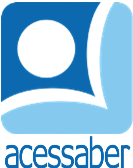 PROF:_______________________________________TURMA:___________NOME:________________________________________________________CONHECER O PRÓPRIO LIXO	Todas as atividades que fazemos geram resíduos. Ao tomar banho, produzimos água suja, que segue para os esgotos; ao usar o banheiro, sujamos a água e o papel higiênico. Na cozinha, pode haver sobras de alimentos; diversas embalagens de vidro, plástico e metal são jogadas fora. Na hora do lanche, aquela garrafa PET que embala o refrigerante e foi jogada fora pode ir parar em um córrego e lá permanecer por muitos e muitos anos, pois ela demora mais de 100 anos para se decompor.	Para onde vai o celular que foi trocado por um modelo mais recente? Será que temos consciência de todo o lixo que produzimos? E para onde ele vai? Mais de 40% do lixo produzido no Brasil não tem um destino adequado e causa a poluição e a contaminação principalmente do solo e da água. Por isso, é preciso conhecer o lixo para tentar reduzir a quantidade de lixo gerado por nós.Buriti mais – Ciências. Editora: Moderna.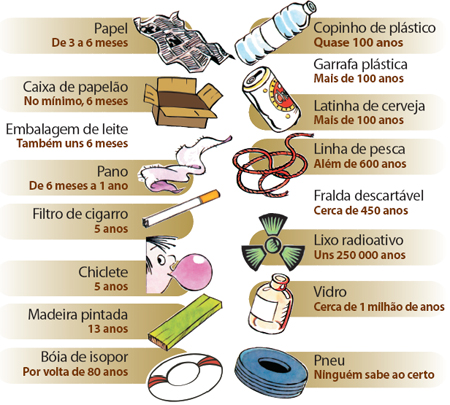 www.meioambiente.culturamix.comQuestõesDe acordo com o texto, que resíduos produzimos no banheiro?R: ______________________________________________________________________________________________________________________________________De acordo com o texto, que resíduos produzimos na cozinha?R: ______________________________________________________________________________________________________________________________________Quais resíduos podemos produzir em sala de aula?R: ______________________________________________________________________________________________________________________________________Quanto tempo uma garrafa de refrigerante demora para se decompor?R: __________________________________________________________________Procure no dicionário as palavras que estão em negrito no texto.________________________________________________________________________________________________________________________________________________________________________________________________________________________________________________________________________________________________________________________________________________________________________________________________________________________________________________________________________________________________________________________________________________________________Observe o tempo de decomposição dos materiais e responda:Qual dos materiais listados demora mais tempo para se decompor?R: __________________________________________________________________Qual se decompõe em menos tempo?R: __________________________________________________________________Quanto tempo uma fralda descartável leva para se decompor?R: __________________________________________________________________Em sua opinião o que poderia ser feito para diminuir a quantidade de lixo produzido?R: __________________________________________________________________________________________________________________________________________________________________________________________________________________________________________________________________________________________________________________________________________________